What’s Happening This Month? 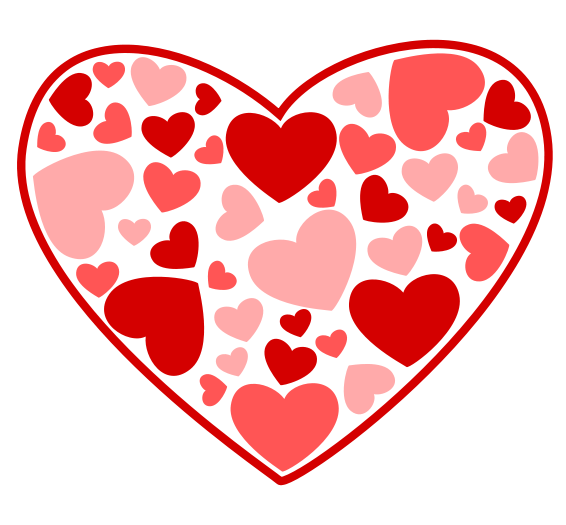 February is a fun, short month!   The kids are getting ready for their upcoming Art Show and the teachers are continuing with their Creative Curriculum studies.  It is amazing to watch how excited the kids get when their classrooms change.Upcoming Dates in March3/5: Art Show SNOW DATE3/26: Scholastic Book Fair Night:All are invited to come enjoy our Space Theme Book Fair!